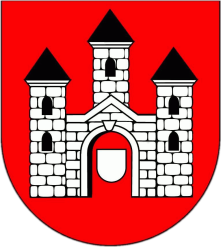 REGULAMINIX Przegląd Kapel i Zespołów Ludowych
organizowany w ramach uroczystości „Kochanowski- Przystanek Wesele”.Przytyk, 03.05.2024 r.Konkurs odbywa się w gminie Przytyk ,w  miejscowości, w której Jan Kochanowski zawarł związek małżeński 
z Dorotą Podlodowską.ORGANIZATORZY
Burmistrz Miasta i Gminy Przytyk
Parafia Rzymskokatolicka pw. Podwyższenia Krzyża Świętego w PrzytykuPubliczna Szkoła Podstawowa im. Przyjaciół Dzieci w PrzytykuCentrum Kultury i Biblioteka w PrzytykuStowarzyszenie Lokalna Grupa Działania „Razem dla Radomki”CEL KONKURSUPromocja miasta i Parafii Przytyk .Promocja twórczości Jana Kochanowskiego oraz innych twórców renesansowych.Budowanie pozytywnych wzorców narzeczeństwa i rodziny.Promowanie folkloru autentycznego regionu radomskiego.UCZESTNICYUczestnikami konkursu mogą być zespoły śpiewaków ludowych oraz kapele ludowe,  które  dokonają zgłoszenia przed upływem, określanego w niniejszym regulaminie, terminu.Śpiewacy –zespoły, soliści w konkursie na wykonanie pieśni, wykonują pieśni ludowe charakterystyczne dla swojego regionu. Występ a’cappella. * * *  Kapele grają na instrumentach: skrzypce, harmonia polska, bębenek. Dopuszczalne są też: bębny, barabany i klarnety. W kategorii tej nie występują soliści.Osoby zgłoszone w przeglądzie mogą występować tylko w jednej kategorii oraz tylko w jednej kapeli, zespole śpiewaczym (osoba będąca solistom nie może wystąpić w zespole) . * * *  ZASADY UCZESTNICTWAWarunkiem uczestnictwa jest przesłanie wypełnionej KARTY ZGŁOSZENIOWEJ*  
w terminie  do dnia 25 kwietnia 2024 roku (do godz. 16.45) na adres: promocja@przytyk.pl, 
lub dostarczenie jej osobiście do pok. nr 13 Urzędu Gminy w Przytyku- decyduje data wpływu. 
Więcej informacji, pod numerem telefonu (48) 618 00 95 wew. 37REPERTUARSugeruje się, aby uczestnicy przeglądu prezentowali tradycyjne utwory regionu. W repertuarze mile widziane będą utworzy z obrzędów weselnych oraz obrzędów sobótkowych.KRYTERIA OCENYKomisja konkursowa podczas oceny będzie brała pod uwagę:charakterystyczną technikę i styl wykonania,dobór repertuarujakość gwary,strój,czystość brzmienia,ogólny wyraz artystyczny prezentacji.PRZESŁUCHANIA
Miejsce: 		Słowików 100 (scena koncertowa)  
Czas:		3 maja 2024 r.,  godz. 15. 00- 22.00**
Prezentacja:	Czas trwania prezentowanego programu nie może przekroczyć 15 min.W zależności od liczby zgłoszonych zespołów czas występu może zostać skrócony.Tryb:		Przesłuchania mają charakter publiczny 
Forma: 		Przegląd ma charakter konkursu
Jury:		Skład komisji konkursowej ustala Organizator
NAGRODYNagrody pieniężne dla zwycięzców przeglądu kapele  1 miejsce - 1100,00 zł, 2 miejsce - 700 zł, 3 miejsce (2 miejsca po 500 ). Druga kategoria: Najlepsze zespoły śpiewacze - 1 miejsce - 1000,00 zł - 2 miejsce 600,00 z 3 miejsce (2 miejsca po 400,00 zł).Nagrody ufundowane są przez Stowarzyszenie Lokalną Grupę Działania „Razem dla Radomki” i zostały dofinansowane w ramach projektu współpracy "Kultura Lokalnie: Przestrzeń Inspiracji" realizowanego przez  LGD "Razem dla Radomki" i współfinansowane jest ze środków Unii Europejskiej w ramach poddziałania 19.3. „Przygotowanie i realizacja działań w zakresie współpracy z lokalną grupą działania” objętego Programem Rozwoju Obszarów Wiejskich na lata 2014-2020″.INFORMACJE DODATKOWEOrganizatorzy zastrzegają sobie prawo do  dowolnego dysponowania materiałami zarejestrowanymi podczas przesłuchania. Organizatorzy nie ponoszą kosztów związanych z dojazdem uczestników.Kwestie sporne nieomówione w niniejszym regulaminie, rozstrzyga Organizator.Nagrody, trofea muszą zostać odebrane przez członków zespołu, kapeli. Nie dopuszcza się odbioru nagród przez osoby nie będące członkami zespołu, kapeli.Podczas przeglądu zabrania się grania na instrumentach w okolicach sceny. *wzór karty zgłoszeniowej stanowi załącznik nr 1 do niniejszego regulaminu.** godzina zakończenia konkursu uzależniona jest od ilości zgłoszonych zespołów/kapel*** osoby występujące w przeglądzie mogą występować tylko raz